ARMENIA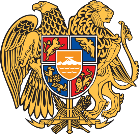 Geneva, 12 May 202138th Session of the UPR Working GroupReview of SingaporeDelivered by H.E. Mr. Andranik Hovhannisyan, Permanent RepresentativeMadame President,Armenia thanks Singapore for its national report and welcomes the progress achieved since the last UPR cycles.We recommend Singapore to ratify the Optional Protocol to the Convention on the Rights of the Child on the sale of children, child prostitution and child pornography.  We commend the efforts to improve legislation for children and youth. We appreciate, in particular, the amendment of the Penal Code which strengthened protection for children against sexual exploitation. We also welcome the steps aimed to combat trafficking in persons and support and protect victims. We further welcome that the Government fully repealed marital immunity for rape and expanded the definition of rape with effect from January 2020. We wish Singapore a successful UPR Review. I thank you.